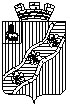 ПОСТАНОВЛЕНИЕАДМИНИСТРАЦИИКРАСНОКАМСКОГО ГОРОДСКОГО ПОСЕЛЕНИЯКРАСНОКАМСКОГО МУНИЦИПАЛЬНОГО РАЙОНАПЕРМСКОГО КРАЯ31.10.2012 									№ 731Об утверждении Административногорегламента отдела по социальнымвопросам администрации Краснокамского городского поселенияпо предоставлению муниципальной  услуги  «Предоставление жилыхпомещений из специализированногожилищного фонда»В соответствии с федеральными законами от 6 октября 2003 г. N 131-ФЗ "Об общих принципах организации местного самоуправления в Российской Федерации", от 27 июня  2010 г. N 210-ФЗ «Об организации предоставления государственных и муниципальных услуг»,  постановлением Администрации Краснокамского городского поселения от 09 апреля 2012 г. № 188 «О порядке разработки и утверждения регламентов предоставления муниципальных услуг (исполнения муниципальных функций)»ПОСТАНОВЛЯЮ:1. Утвердить прилагаемый Административный регламент отдела по социальным вопросам администрации Краснокамского городского поселения по предоставлению муниципальной  услуги  «Предоставление жилых помещений из специализированного жилищного фонда» (приложение).2. Настоящее постановление вступает в силу со дня его официального опубликования в газете «Наш город – Краснокамск».3. Контроль за исполнением постановления возложить на заместителя главы Н.М. Дейкало.Глава городского поселения –глава администрации Краснокамскогогородского поселения                                                           Ю.В.Чечёткин	Приложениек постановлению АдминистрацииКраснокамского городского поселенияАдминистративный регламент 
отдела по социальным вопросам  администрации Краснокамского городского поселения по предоставлению муниципальной  услуги  «Предоставление  жилых помещений из специализированного жилищного фонда»I. Общие положения предоставления муниципальной услуги1.1. Административный регламент отдела по социальным вопросам администрации Краснокамского городского поселения по предоставлению муниципальной услуги «Предоставление жилых помещений из специализированного жилищного фонда» (далее – Административный регламент) разработан в целях повышения качества исполнения, доступности результатов предоставления муниципальной  услуги, определяет порядок и последовательность действий (административные процедуры) предоставления жилых помещений из специализированного жилищного фонда администрации Краснокамского городского поселения. 1.2. Положения Административного регламента распространяются на заявления граждан, поступившие в письменной форме и не распространяются на взаимоотношения граждан и администрации в процессе реализации полномочий администрации по предоставлению других муниципальных услуг.1.3. Предметом регулирования настоящего Административного регламента являются отношения, возникающие между физическими лицами и отдела по социальным вопросам администрации Краснокамского городского поселения, связанные с предоставлением муниципальной услуги «Предоставление жилых помещений из специализированного жилищного фонда»:  служебных жилых помещений, жилых помещений маневренного фонда, жилых помещений фонда для временного поселения вынужденных переселенцев  (далее  – Муниципальная услуга).1.4. Предоставление Муниципальной услуги осуществляет отдел по социальным вопросам администрации Краснокамского городского поселения (далее – Отдел).  1.5. В качестве заявителей (далее – Заявители) за предоставлением Муниципальной услуги  по предоставлению служебных жилых помещений вправе обратиться следующие категории граждан:- граждане в связи с избранием на выборные должности в органы местного самоуправления Краснокамского городского поселения;- руководители, специалисты и работники муниципальных унитарных предприятий и бюджетных учреждений Краснокамского городского поселения в связи с характером их трудовых отношений.1.6. В качестве Заявителей за предоставлением Муниципальной услуги по предоставлению жилых помещений маневренного фонда вправе обратиться следующие категории граждан:- граждане в связи с капитальным ремонтом или реконструкцией дома, если они занимают жилые помещения в доме по договору социального найма;- граждане, утратившие жилые помещения в результате обращения взыскания на эти жилые помещения, которые были приобретены за счет кредита банка или иной кредитной организации либо средств целевого займа, предоставленного юридическим лицом на приобретение жилого помещения, и заложены в обеспечение возврата кредита или целевого займа, если на момент обращения взыскания такие жилые помещения являются для них единственными;- граждане, у которых единственные жилые помещения стали непригодными для проживания в результате чрезвычайных обстоятельств;-  иные граждане в случаях, предусмотренных законодательством.1.7.  В качестве Заявителей за предоставлением Муниципальной услуги по предоставлению жилых помещений фонда для временного поселения вынужденных переселенцев вправе обратиться  граждане, имеющие статус вынужденных переселенцев и состоящие в сводном списке граждан-участников подпрограммы «Выполнение государственных обязательств по обеспечению жильем категорий граждан, установленных федеральным законодательством» по Краснокамскому городскому поселению.1.8.  Информация о Муниципальной услуге предоставляется:- с использованием средств массовой информации: путем размещения информации о предоставлении Муниципальной услуги в официальном источнике информации администрации – газете «Наш город – Краснокамск». - посредством телефонной связи – по телефону Отдела (34 273) 5-21-12. - посредством размещения в информационных системах общего пользования, в том числе в сети Интернет на официальном сайте администрации - http://www.krasnokamsk.ru//1.9. График работы Отдела: понедельник – четверг с 9-00 до 18-00, пятница с 9-00 до 17-00, перерыв с 13-00 до 14-00, приемные дни: вторник, четверг с 9-30 до 17-30, перерыв с 13-00 до 14-00, контактный телефон для справок:  (34 273)   5-21-12.1.10. Для получения информации о порядке предоставления Муниципальной услуги  Заявители обращаются: непосредственно в Отдел по адресу: г. Краснокамск Пермского края, ул. К.Либкнехта, 8, кабинет 10, устно по телефону (34 273) 5-21-12. 1.11. Ответственным лицом за предоставление Муниципальной услуги является  заведующий отделом по социальным вопросам администрации Краснокамского городского поселения.1.12. Получение Заявителями информации   по вопросам предоставления Муниципальной услуги осуществляется путем индивидуального и публичного информирования.1.13. Индивидуальное информирование по вопросам предоставления Муниципальной услуги проводится в форме устного информирования (лично и по телефону) и письменного информирования (почтой).1.14. Основными требованиями к информированию Заявителей о порядке предоставления Муниципальной  услуги (далее - информирование) являются:- достоверность предоставляемой информации;- чёткость изложения информации;- полнота предоставления информации;- удобство и доступность получения информации;- оперативность предоставления информации.1.15. Индивидуальное устное информирование обеспечивается специалистами Отдела лично и по телефону.1.16. При ответе на телефонные звонки, специалист Отдела, сняв трубку, должен назвать свою фамилию, имя, отчество, занимаемую должность, предложить Заявителю представиться и изложить суть вопроса.1.17. Заявители могут обратиться за консультационной или организационной поддержкой лично к главе городского поселения - главе администрации Краснокамского городского поселения.1.18. Специалист Отдела при общении с Заявителями (по телефону или лично) должен корректно и внимательно относиться к Заявителям, не унижая их чести и достоинства. Устное информирование о порядке оказания Муниципальной услуги должно проводиться с использованием официально-делового стиля речи.1.19. Во время разговора необходимо произносить слова четко, избегать «параллельных разговоров» с окружающими людьми и не прерывать разговор по причине поступления звонка на другой аппарат. В конце устного информирования о порядке оказания Муниципальной услуги специалист Отдела, осуществляющий информирование, должен кратко подвести итоги и перечислить меры, которые надо принять (кто именно, когда и что должен сделать).1.20. Сведения о ходе предоставления Муниципальной услуги представляются при устном и письменном обращении Заявителя. Заявителю представляются сведения о том, на каком этапе (в процессе выполнения какой административной процедуры) Муниципальной услуги находится представленный им пакет документов.             1.21. Публичное информирование Заявителей проводится посредством официального источника газеты «Наш город – Краснокамск», при необходимости -  телевидения, (далее – средства массовой информации),  а также путем размещения информации на официальном сайте администрации в сети Интернет, на информационном стенде в помещении администрации по указанному выше адресу.1.22. Обращение Заявителя рассматривается на заседании комиссии по жилищным вопросам администрации Краснокамского городского поселения в срок, не превышающий 30 дней со дня регистрации и предоставлении всех необходимых документов.  II. Стандарт предоставления муниципальной услуги. Наименование муниципальной услуги2.1. Наименование Муниципальной услуги: «Предоставление жилых помещений из специализированного жилищного фонда».2.2.  Наименование органа, предоставляющего Муниципальную услугу: отдел по социальным вопросам администрации Краснокамского городского поселения. 2.3. Результатом предоставления Муниципальной услуги является предоставление Заявителю жилого помещения из специализированного жилищного фонда Администрации Краснокамского городского поселения, принятие постановления администрации Краснокамского городского поселения,  либо мотивированного отказа в предоставлении Муниципальной услуги по предоставлению жилого помещения из специализированного жилищного фонда.2.4. Муниципальная услуга «Предоставление жилых помещений из специализированного жилищного фонда»» предоставляется бесплатно.2.5. Муниципальная услуга предоставляется в срок не позднее чем через 30 дней со дня предоставления в Отдел документов, указанных в пунктах: 2.9. (для служебных жилых помещений), 2.10. (для жилых помещений маневренного фонда), 2.11. (для жилых помещений фонда для временного поселения вынужденных переселенцев) настоящего Административного регламента. В исключительных случаях, должностное лицо либо уполномоченное на то лицо вправе продлить срок рассмотрения заявления не более чем на 30 дней, уведомив о продлении срока его рассмотрения Заявителя, направившего заявление.2.6. Срок ожидания в очереди при подаче заявления о предоставлении Муниципальной услуги, как и при получении результата предоставления Муниципальной услуги, не должен превышать 40 минут.2.7. Срок регистрации запроса Заявителя в соответствующем журнале с приложением необходимых документов  - 1 день.2.8. Предоставление Муниципальной услуги  осуществляется в соответствии с:- Конституцией Российской Федерации;- Жилищным кодексом Российской Федерации;- Федеральным законом от 06 октября 2003 г. № 131-ФЗ «Об общих принципах организации местного самоуправления в Российской Федерации»;- Уставом Краснокамского городского поселения, утвержденным решением Думы Краснокамского городского поселения  от 01 декабря 2005 г. № 12;- Федеральным законом от 27 июля 2010 г. № 210-ФЗ «Об организации предоставления государственных и муниципальных услуг»;-  Решением Думы Краснокамского городского поселения от 24 февраля 2010 г. № 188 «Об утверждении Положения о порядке предоставления жилых помещений муниципального маневренного фонда Краснокамского городского поселения»;-  Решением Думы Краснокамского городского поселения от 24 февраля 2010 г. № 189 «Об утверждении Положения о порядке предоставления служебных жилых помещений муниципального жилищного фонда Краснокамского городского поселения».2.9. Для получения Муниципальной услуги по предоставлению  служебного жилого помещения Заявитель самостоятельно представляет в Отдел следующие документы:- заявление на главу городского поселения - главу администрации Краснокамского городского поселения о предоставлении служебного жилого помещения (в произвольной форме); - письменное ходатайство работодателя;- паспорт гражданина-заявителя или иной документ, удостоверяющий его личность;- документы о составе семьи гражданина-заявителя (свидетельство о рождении, свидетельство о заключении брака, решение об усыновлении (удочерении), судебные решения и др.);- справку о совместно зарегистрированных лицах гражданина-заявителя и членов его семьи по месту жительства; - документы, подтверждающие право пользования жилым помещением, занимаемым Заявителем и лицами, указанными в качестве членов его семьи (договор, ордер, решение о предоставлении жилого помещения, судебное решение и т.д.);- справки (иные документы) организаций технической инвентаризации, осуществляющих государственную регистрацию прав на недвижимое имущество до 1999 года, о наличии или отсутствии жилого помещения в собственности Заявителя и каждого из членов его семьи;- заверенная организацией технической инвентаризации выписка из технического паспорта с поэтажным планом (при наличии) и экспликацией жилых помещений, занимаемых Заявителем и (или) членами его семьи;- документ, подтверждающий право на получение служебного жилого помещения (копия трудовой книжки, заверенная по месту работы; трудовой договор, решение о назначении на должность и т.д.).2.10. Для получения Муниципальной услуги по предоставлению жилого помещения маневренного фонда Заявитель самостоятельно представляет в Отдел  следующие документы:- заявление на главу городского поселения - главу администрации Краснокамского городского поселения о предоставлении жилого помещения маневренного фонда (в произвольной форме);- паспорт гражданина-заявителя или иной документ, удостоверяющий его личность;- документы о составе семьи гражданина-заявителя (свидетельство о рождении, свидетельство о заключении брака, решение об усыновлении (удочерении), судебные решения и др.);- справку о совместно зарегистрированных лицах гражданина-заявителя и членов его семьи по месту жительства; - документы, подтверждающие право пользования жилым помещением, занимаемым Заявителем и лицами, указанными в качестве членов его семьи (договор, ордер, решение о предоставлении жилого помещения, судебное решение и т.д.);- копию вступившего в законную силу решения суда, заверенную надлежащим образом;- справки (иные документы) организаций технической инвентаризации, осуществляющих государственную регистрацию прав на недвижимое имущество до 1999 года, о наличии или отсутствии жилого помещения в собственности Заявителя и каждого из членов его семьи;- заверенная организацией технической инвентаризации выписка из технического паспорта с поэтажным планом (при наличии) и экспликацией жилых помещений, занимаемых Заявителем и (или) членами его семьи;- документы Заявителя, относящиеся к решению вопроса предоставления жилого помещения маневренного фонда. 2.11. Для получения Муниципальной услуги по предоставлению жилого помещения фонда для временного поселения вынужденных переселенцев Заявитель самостоятельно представляет в Отдел следующие документы:- заявление на главу городского поселения - главу администрации Краснокамского городского поселения о предоставлении жилого помещения  фонда для временного поселения вынужденных переселенцев (в произвольной форме);- паспорт гражданина-заявителя или иной документ, удостоверяющий его личность;- документы о составе семьи гражданина-заявителя (свидетельство о рождении, свидетельство о заключении брака, решение об усыновлении (удочерении), судебные решения и др.);- справку о совместно зарегистрированных лицах гражданина-заявителя и членов его семьи по месту жительства; - копии удостоверений вынужденных переселенцев с отметкой о продлении статуса;- справки (иные документы) организаций технической инвентаризации, осуществляющих государственную регистрацию прав на недвижимое имущество до 1999 года, о наличии или отсутствии жилого помещения в собственности Заявителя и каждого из членов его семьи.2.12. Заявитель вправе представить по собственной инициативе документы, подлежащие представлению в рамках межведомственного информационного взаимодействия:- документы, подтверждающие факты о непригодности проживания в жилом помещении, о проведении капитального ремонта дома;- справки (иные документы) органов, осуществляющих государственную регистрацию прав на недвижимое имущество и сделок с ним, о наличии или отсутствии жилого помещения в собственности Заявителя и каждого из членов его семьи, а также совершении (несовершении) в течение пяти лет, предшествующих дате подачи заявления, гражданско-правовых сделок Заявителем и каждым из членов его семьи в отношении жилых помещений, находящихся в собственности Заявителя и членов его семьи. 2.13. Отдел не вправе требовать от Заявителя представления документов, не предусмотренных пунктами 2.9. (для служебных жилых помещений), 2.10. (для жилых помещений маневренного фонда), 2.11. (для жилых помещений фонда для временного поселения вынужденных переселенцев) настоящего Административного регламента.2.14. Документы, представленные Заявителем, должны соответствовать следующим требованиям:- тексты документов написаны разборчиво, в документах нет подчисток, приписок, исправлений, не оговоренных в установленном законом порядке;- документы не имеют серьезных повреждений, наличие которых не позволяет однозначно истолковать их содержание;- документы соответствуют требованиям, установленным   законодательством РФ;- документы представлены в подлинниках либо в копиях, заверенных в установленном законодательством РФ порядке. Копии документов, не заверенные в установленном законодательством РФ порядке, представляются Заявителем с предъявлением оригиналов. Специалист Отдела, ответственный за предоставление Муниципальной услуги, сверяет копии документов с подлинниками и заверяет их. Подлинники документов возвращаются Заявителю. 2.15. Основания для отказа в приеме документов, необходимых для предоставления Муниципальной услуги.Основания для отказа в приеме документов, необходимых для предоставления Муниципальной услуги, отсутствуют. Обращение Заявителя, поступившее в Отдел, подлежит приему и рассмотрению.2.16. Основания для приостановления предоставления Муниципальной услуги.Основания для приостановления предоставления Муниципальной услуги отсутствуют.2.17. Основания для отказа в предоставлении Муниципальной услуги:- непредоставление документов, предусмотренных пунктами 2.9. (для служебных жилых помещений), 2.10. (для жилых помещений маневренного фонда), 2.11. (для жилых помещений фонда для временного поселения вынужденных переселенцев),  настоящего Административного регламента;-  несоответствие представленных документов требованиям, указанных в пункте 2.14. настоящего Административного регламента;- отсутствие жилых помещений специализированного жилищного фонда Администрации Краснокамского городского поселения..2.18. Отказ в предоставлении Муниципальной услуги не препятствует повторному обращению Заявителя за предоставлением Муниципальной услуги при устранении оснований, послуживших к отказу в предоставлении Муниципальной услуги.2.19. Запрещается требовать от Заявителя предоставление документов, а также осуществление действий, в том числе согласований, необходимых для получения Муниципальной услуги и связанных с обращением в иные государственные органы, органы местного самоуправления, организации. Исключением является перечень услуг, которые являются необходимыми и обязательными для предоставления муниципальных услуг, утвержденный решением Думы Краснокамского городского поселения от 30 мая 2012 г. № 39 «Об утверждении перечня услуг, которые являются необходимыми и обязательными для предоставления муниципальных услуг администрацией Краснокамского городского поселения» и предоставляются организациями, участвующими в предоставлении муниципальных услуг и определении размера платы за их оказание.2.20. Срок оформления и направления уведомления (приложение 4) о предоставлении жилого помещения специализированного жилищного фонда,  либо об отказе, не позднее, чем через 3 рабочих дня со дня принятия решения. 2.21. Решение об отказе в предоставлении жилых помещений  специализированного жилищного фонда, может быть обжаловано в суде, в порядке, установленном законодательством Российской Федерации.2.22. Для работы специалиста Отдела помещение должно быть оснащено стульями, столами, персональным компьютером, другими устройствами, необходимыми для работы.2.23. Места ожидания должны соответствовать комфортным условиям для  Заявителей, оборудованы необходимой мебелью.2.24. Показатели доступности и качества Муниципальной услуги:	- отсутствие поданных в установленном порядке жалоб на решения и действия (бездействие), принятые и осуществляемые при предоставлении Муниципальной услуги;	- соблюдение срока выдачи результата предоставления Муниципальной услуги;	- соблюдение сроков ожидания в очереди при подаче и получении документов;	- удовлетворенность Заявителей доступностью и качеством Муниципальной услуги;	-  размещение информации о порядке оказания Муниципальной услуги на официальном сайте Администрации в сети Интернет;	- предоставление Муниципальной услуги на безвозмездной основе для Заявителей. III. Состав, последовательность и сроки выполнения административных процедур, требования к порядку их выполнения, в том числе особенности выполнения административных процедур в электронной форме. 3.1. Предоставление Муниципальной  услуги включает следующие административные процедуры: -   прием и регистрацию заявления и представленных документов;- рассмотрение заявления и представленных документов специалистами Отдела;- направление заявлений граждан для рассмотрения на заседании комиссии по жилищным вопросам Администрации Краснокамского городского поселения;- рассмотрение заявлений граждан на заседании комиссии по жилищным вопросам Администрации Краснокамского городского поселения;- принятие решения о предоставлении жилого помещения из специализированного жилищного фонда или об отказе;- подготовку проектов решения комиссии;- подготовку проектов постановлений Администрации Краснокамского городского поселения;- согласование проектов постановлений;- вручение постановления о предоставлении жилого помещения из специализированного жилищного фонда или решение об отказе.3.2. Основанием для начала административной процедуры является подача Заявителем или законным представителем недееспособных граждан заявления о предоставлении жилого помещения из специализированного жилищного фонда. Заявление должно подаваться лично Заявителем по установленной форме (приложение 1) и подписывается Заявителем и всеми проживающими совместно с ним дееспособными членами семьи.  3.3. Специалист Отдела на основании представленных документов проверяет:- наличие всех необходимых у Заявителя документов;- правильность заполнения заявления и других представленных документов;- актуальность представленных документов в соответствии с требованиями к срокам их действия; 3.4. Специалист Отдела проверяет соответствие документов следующим требованиям:- текст документа должен быть написан ручкой с черными или синими чернилами разборчиво;- фамилия, имя, отчество заявителя должны указываться полностью и соответствовать паспортным данным;- в документах не должно быть подчисток, приписок, зачеркнутых слов и иных неоговоренных исправлений;- в документе не должно быть серьезных повреждений, наличие которых не позволяет однозначно толковать их содержание.3.5. Время приема заявления и необходимых документов у Заявителя, оценка документов, их полноты, достаточности не должно превышать 20 минут.3.6. При наличии полного пакета необходимых документов специалист Отдела  заверяет копии документов, возвращает оригиналы Заявителю.3.7. Основанием для рассмотрения документов, необходимых для предоставления жилого помещения из специализированного жилищного фонда является их регистрация.3.8. Специалист Отдела проверяет комплектность документов, соответствие и действительность представленных сведений.3.9. В случае соответствия представленных документов требованиям, установленным настоящим Административным регламентом, специалист Отдела выносит документы на рассмотрение комиссии по жилищным вопросам Администрации Краснокамского городского поселения.          3.10. Решение о предоставлении жилого помещения из специализированного жилищного фонда или об отказе принимается комиссией по жилищным вопросам администрации Краснокамского городского поселения по результатам рассмотрения заявления о предоставлении жилого помещения из специализированного жилищного фонда и пакета документов не позднее чем через 30 рабочих дней со дня представления заявления и всех необходимых документов.3.11. Уведомление о предоставлении жилого помещения из специализированного жилищного фонда выдается или направляется Заявителю не позднее чем через 3 рабочих дня со дня подписания соответствующего постановления Администрации Краснокамского городского поселения.         3.12. По желанию Заявителя указанное уведомление направляется ему почтовым отправлением.IY. Порядок и формы контроля за исполнением Административного регламента.4.1.  Контроль за исполнением Административного регламента осуществляется при предоставлении жилых помещений из специализированного жилищного фонда, принятия оперативных мер по своевременному выявлению и устранению причин нарушения их прав, свобод и законных интересов.        4.2. Контроль за полнотой и качеством исполнения поручений главы городского поселения – главы Администрации Краснокамского городского поселения по предоставлению жилых помещений из специализированного жилищного фонда, возлагается на заведующего отделом по социальным вопросам Администрации Краснокамского городского поселения.4.3 Специалисты Отдела несут персональную ответственность за решения и действия (бездействия), принимаемые (осуществляемые) в ходе предоставления Муниципальной услуги в соответствии с их должностными инструкциями.4.4. В случае выявления нарушения прав обратившихся граждан виновные лица привлекаются к ответственности  в соответствии с Кодексом Российской Федерации об административных правонарушениях и другими законодательными актами  Российской Федерации. 4.5. Сведения, содержащиеся в обращениях, а также персональные данные Заявителя могут использоваться только в служебных целях и в соответствии с полномочиями лица, работающего с обращением. Запрещается разглашение содержащейся в обращении информации о частной жизни обратившихся граждан без их согласия. Не является разглашением сведений, содержащихся в обращении, направление письменного обращения в другой государственный орган, орган местного самоуправления или должностному лицу, в компетенцию которых входит решение поставленных вопросов. V. Досудебный (внесудебный порядок обжалования решений и действий (бездействия) органа местного самоуправления, предоставляющего муниципальную  услугу, а также должностных лиц, муниципальных служащих.5.1. Гражданин вправе обжаловать действия (бездействия) должностных лиц, ответственных за предоставление Муниципальной услуги  при рассмотрении его обращения, а также принимаемые ими решения при предоставлении муниципальной  услуги и решения, принятые по результатам рассмотрения обращения гражданина в досудебном (внесудебном) и судебном порядке.5.2. Досудебный (внесудебный) порядок обжалования действия (бездействия) по рассмотрению обращений граждан включает в себя подачу жалобы на действия (бездействие) должностных лиц Отдела вышестоящему в порядке подчиненности должностному лицу – заместителю главы (далее – жалоба), а также обращение в исполнительные органы государственной власти Пермского края.  В жалобе, подающейся гражданином в порядке досудебного (внесудебного) обжалования, должны быть указаны: 1) фамилия, имя, отчество (последнее - при наличии);2) почтовый адрес, по которому должен быть направлен ответ;3) суть жалобы, включая информацию о: - нарушении прав и свобод гражданина; - создании препятствий к осуществлению гражданином его прав и свобод; - незаконном возложении на гражданина какой-либо обязанности или его незаконном привлечении к ответственности.Проставляется личная подпись гражданина и дата подготовки жалобы.К жалобе, подающейся гражданином в досудебном (внесудебном) порядке, могут быть приложены документы и материалы.О результатах рассмотрения жалобы, поданной гражданином в досудебном (внесудебном) порядке, данный гражданин уведомляется в течение 10 дней со дня регистрации его жалобы. Результатом рассмотрения жалобы может быть полное, частичное удовлетворение заявленных претензий либо отказ в их  удовлетворении с обоснованием причин.            5.3. Сроки рассмотрения жалоб, поступивших в Отдел, рассматриваются:- в течение 15 рабочих дней со дня ее регистрации;- в случае обжалования отказа органа, предоставляющего Муниципальную услугу, должностного лица органа, предоставляющего Муниципальную услугу, в приеме документов у Заявителя либо в исправлении допущенных опечаток и ошибок или в случае обжалования нарушения установленного срока таких исправлений – в течение 5 рабочих дней со дня ее регистрации.5.4. Гражданин вправе обжаловать действия (бездействие) и решения должностных лиц Администрации, решения, осуществляемые (принимаемые) в ходе предоставления Муниципальной  услуги в суде по месту своего жительства либо по месту нахождения  Администрации в порядке и сроки, установленные Гражданским процессуальным кодексом Российской Федерации.                                                                                       Приложение 1                                                                           к Административному регламентуБЛОК-СХЕМАпредоставления Муниципальной услуги «Предоставление жилых помещений из специализированного жилищного фонда»Обращение Заявителя в Администрацию Краснокамского городского поселенияОбращение Заявителя в Администрацию Краснокамского городского поселенияИнформирование и консультирование Заявителя по вопросам предоставления  Муниципальной услугиИнформирование и консультирование Заявителя по вопросам предоставления  Муниципальной услугиПрием документов, необходимых для принятия решения о предоставлении жилого помещения из специализированного жилищного фондаПрием документов, необходимых для принятия решения о предоставлении жилого помещения из специализированного жилищного фондаРассмотрение документов, представленных ЗаявителемРассмотрение документов, представленных ЗаявителемПредставленные Заявителем документы соответствуют  установленным требованиям Представленные Заявителем документы не соответствуют установленным требованиямПредставленные Заявителем документы не соответствуют установленным требованиямРассмотрение документов на комиссиипо жилищным вопросамУведомление Заявителя об отказе в предоставлении Муниципальной услуги Уведомление Заявителя об отказе в предоставлении Муниципальной услуги Постановление Администрации КГП о предоставлении жилого помещения из специализированного жилищного фондаУведомление заявителя об отказе в предоставлении Муниципальной услуги Уведомление Заявителя о предоставлении жилого помещения 